УЧЕТ КОМАНДИРОВОК29 МАРТА 2015Решение предназначено для программных продуктов «1С:Зарплата и Управление Персоналом 8», «1С:Зарплата и кадры бюджетного учреждения 8», «1С:Управление производственным предприятием 8».ОписаниеРешение «Учет командировок» является развитием типовой функциональности конфигураций программных продуктов 1С с использованием механизмов бизнес-процессов и задач и предоставляет пользователям ряд дополнительных функций:Возможность создавать командировку не на одно место назначения, а на несколько мест назначения;Ввод в заявке на командировку сумм командировочных, которые необходимо выдать сотруднику по видам расходов (билеты, гостиница, суточные, прочее), указание желательного срока выдачи денежных средств (Рис.1);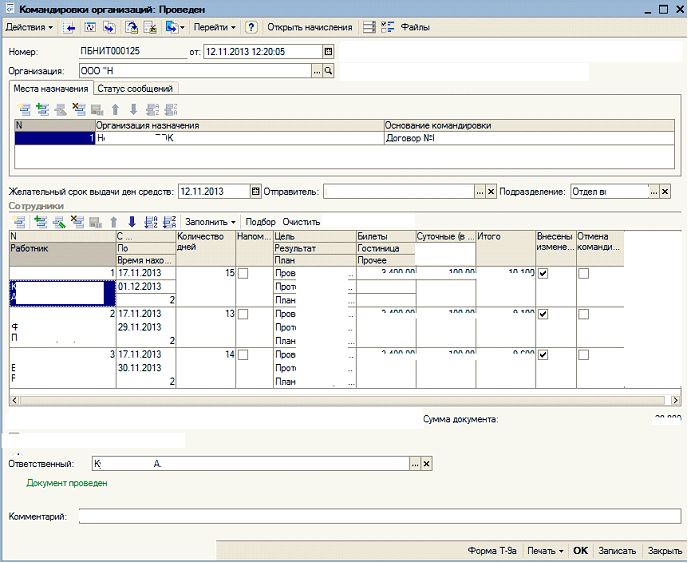 Рис.1. Заявка на командировку, заполняемая руководителем подразделения.При проведении заявки на командировку бухгалтеру, секретарю и отправляемым в командировку сотрудникам высылаются уведомления по электронной почте. При проведении заявки на командировку для бухгалтера формируется задача по созданию РКО со списком сотрудников и сумм к выдаче на командировку (Рис.2);Для секретаря формируется задача «Создание командировочного удостоверения и приказа» для вывода на печать форм Т-9 и Т-10 (Рис.2);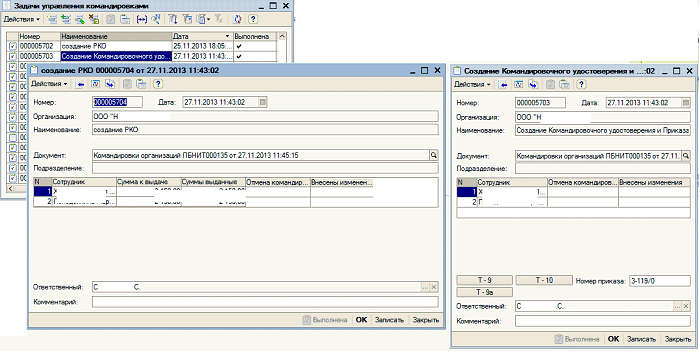 Рис.2. Задачи для бухгалтера и секретаря, формируемые при проведении заявки на командировку.Для сотрудников, отправленных в командировку, формируются задачи для заполнения авансовых отчетов (Рис.3) и вывода на печать форм «Авансовый отчет» (Рис. 4, Рис. 5), «Служебное задание»;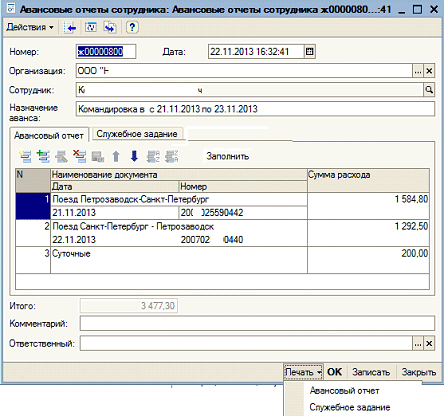 Рис.3. Документ «Авансовый отчет», заполняемый сотрудником.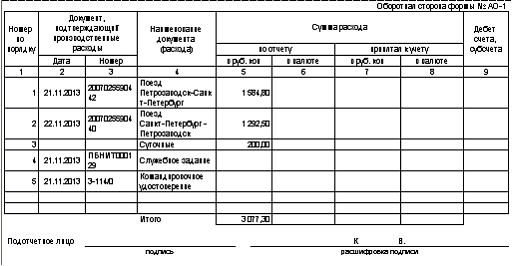 Рис. 4. Печатная форма авансового отчета сотрудника (лицевая сторона).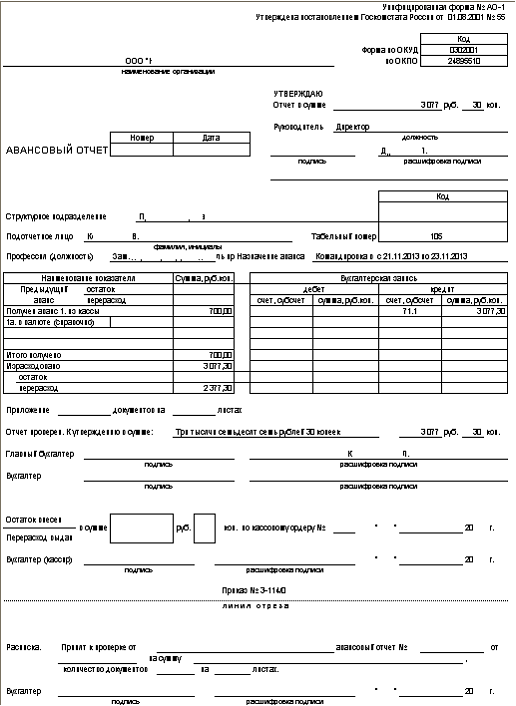 Рис. 5. Печатная форма авансового отчета сотрудника (оборотная сторона).После заполнения сотрудником авансового отчета формируется задача проверки отчета для бухгалтера (Рис.6);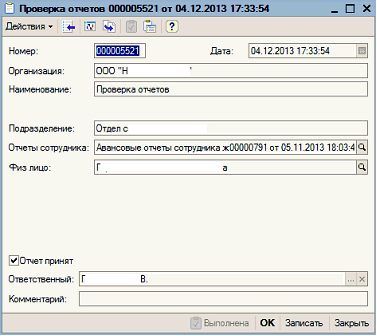 Рис.6. Задача бухгалтера для проверки авансового отчета сотрудника.После проверки и принятия отчета бухгалтером создается задача «Оформление сч/фактуры, РКО, ПКО» в которой для бухгалтера выводится следующая информация: документ командировки, отчет сотрудника, физ.лицо, направленное в командировку, сумма выданная, сумма истраченная (Рис.7);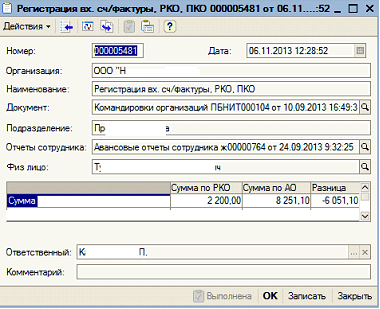 Рис.7. Задача, формируемая после проверки и принятия бухгалтером авансового отчета.Для анализа затрат на командировки формируется отчет, в котором информация выводится по заданным пользователем разрезам – по сотрудникам, по контрагентам (Рис. 8).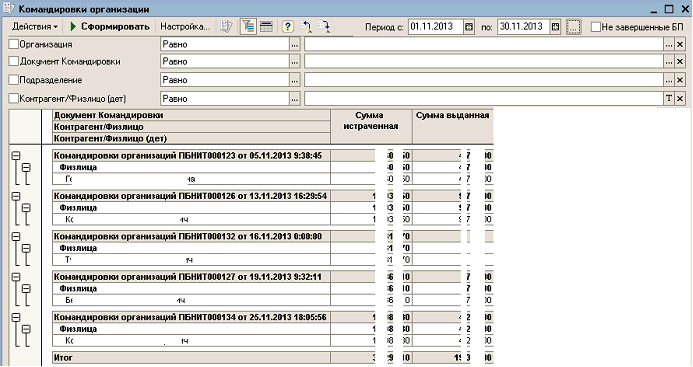 Рис. 8. Отчет по затратам на командировки.СтоимостьСтоимость – 128 000 руб.За информацией обращаться по телефону (8142)67-21-20, отдел продаж сервисного центра «Неосистемы Северо-Запад ЛТД».